oslava dne dětíV sobotu 1. června 2013 jsme společně s úřadem městské části uspořádali v Útěchově na hřišti oslavu MDD.Tonda s Petrem nakoupili dobroty, občerstvení a ceny pro děti. Rosťa H. s Lukášem připravili táborák na opékání špekáčků. Luděk děti přivítal, rozdával jim instrukce a pitíčka. Soutěžní trasa vedla tradičně lesem v bezprostředním okolí hřiště. Na prvním stanovišti – skládání puzzle byla Lucka. Druhý v pořadí byl rybolov, který pro děti připravila Petra B. S Martinem. Třetí byl Skřet a šipky, dále děti házely míčky do tlamy, kterou hlídali Marťa R. s Jirkou (trpaslíkem). Další disciplínou byl hod krikeťákem na cíl, zde byla Hana se Zdendou. V pořadí šestý byl kuželník, který dětem připravili mladí hasiči – Vláďa, Dominik a Marek. Na hřišti byly poslední dvě disciplíny – florbal-střelba na branku, zde dětem pomáhali Michal s Dališem a chůze na chůdách nebo kostkách, kterou připravili Rosťa H s Lukášem. Jakmile děti absolvovaly všechna stanoviště, vybraly si u Janče a Peťky odměny. Rovněž se zde mohly nechat „potetovat“. Kdo odevzdal prázdný obal od pitíčka, dostal od Luďka a Petra špekáček s rohlíkem. Limonádu čepoval Honza a Ivett. Celé odpoledne na hřišti doprovázel hudbou Zdeněk, v provozu byl skákací hrad, u kterého se jako dozor střídali Martina P., Tonda a Dáša.Na závěr programu předvedli mladí hasiči útok s džberovou stříkačkou a dětem, které měly zájem umožnili, aby si tuto činnost vyzkoušely. Před 18-tou hodinou začalo pršet, návštěvníci se rozešli, takže jsme uklidili hřiště a akci ukončili.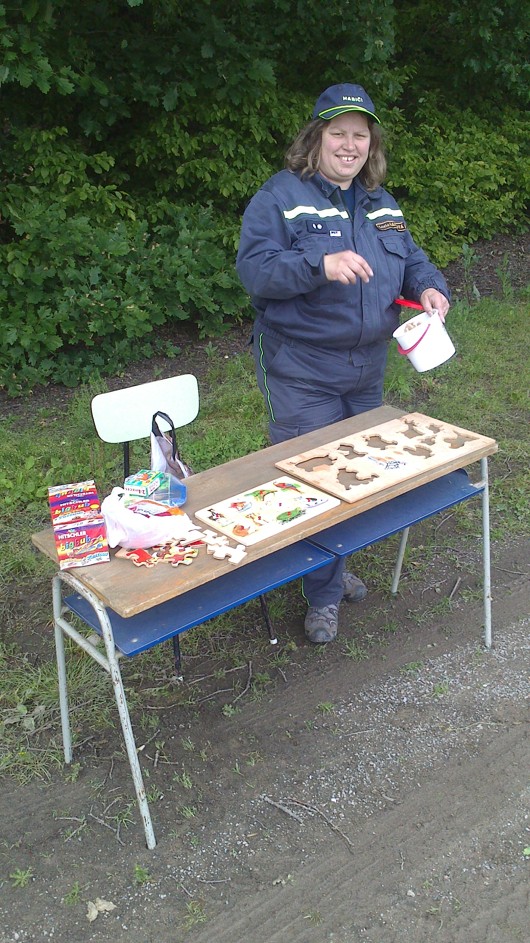 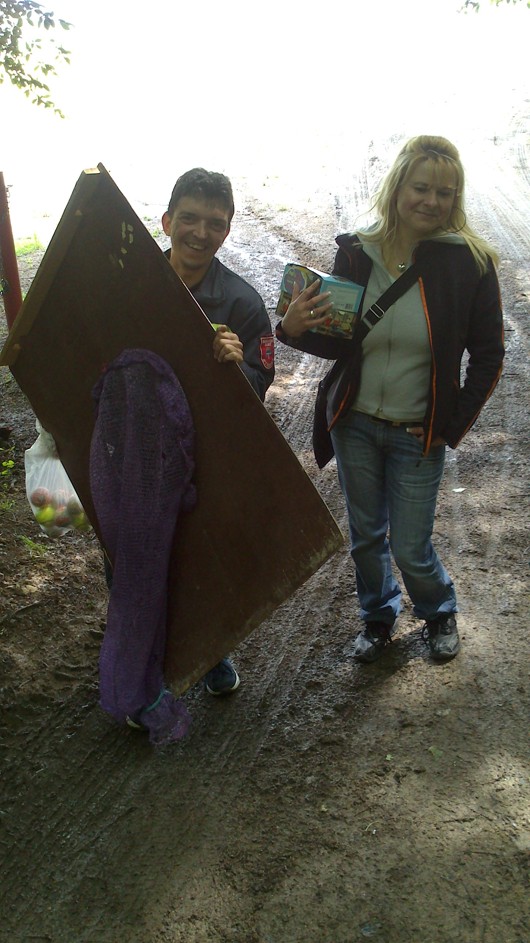 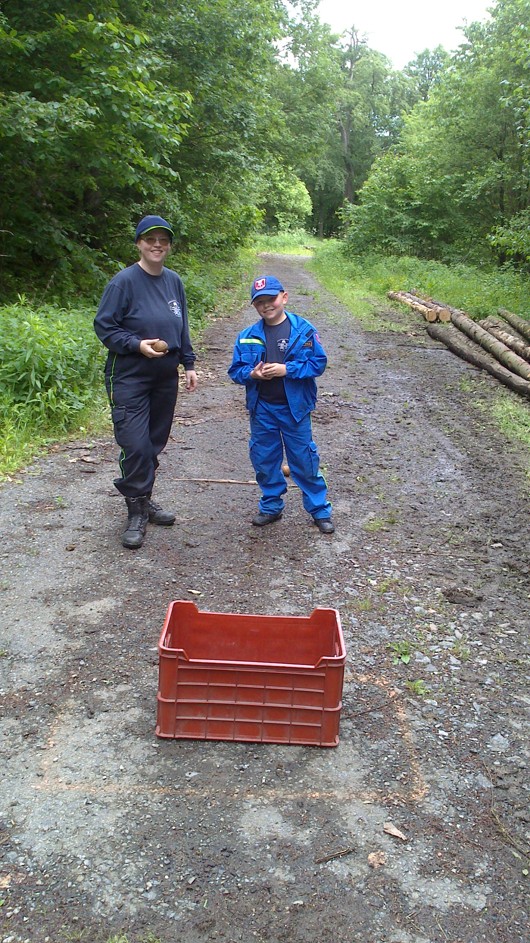 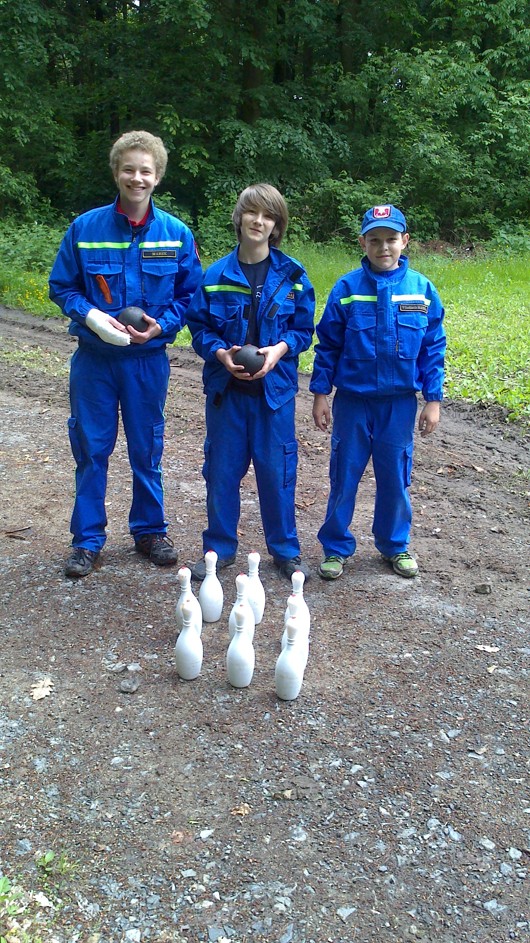 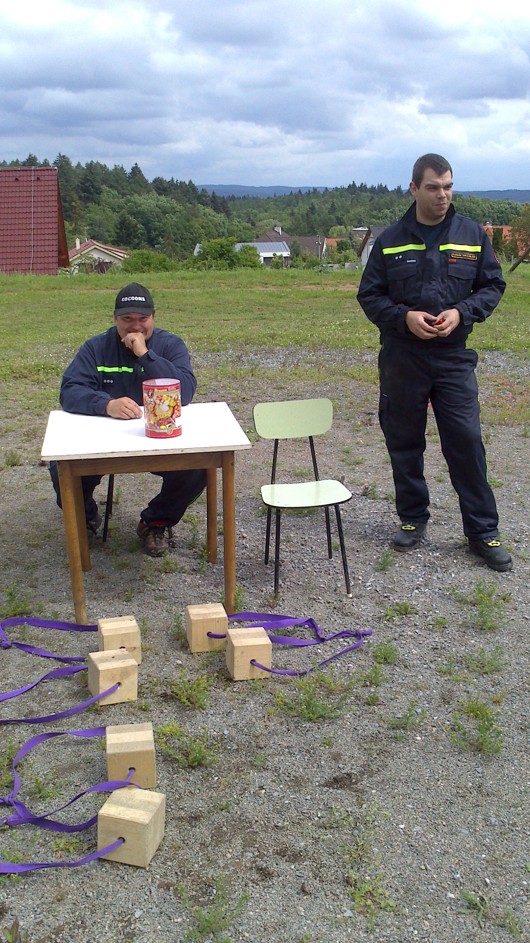 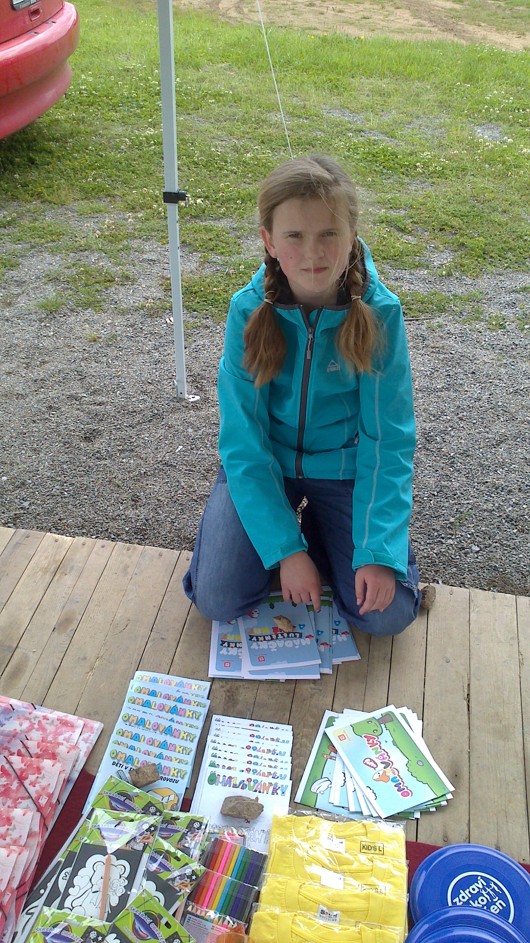 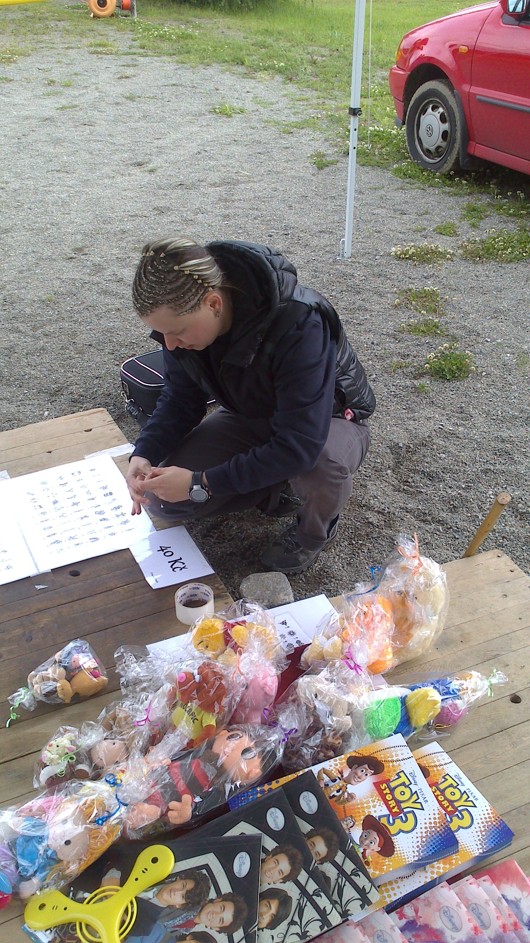 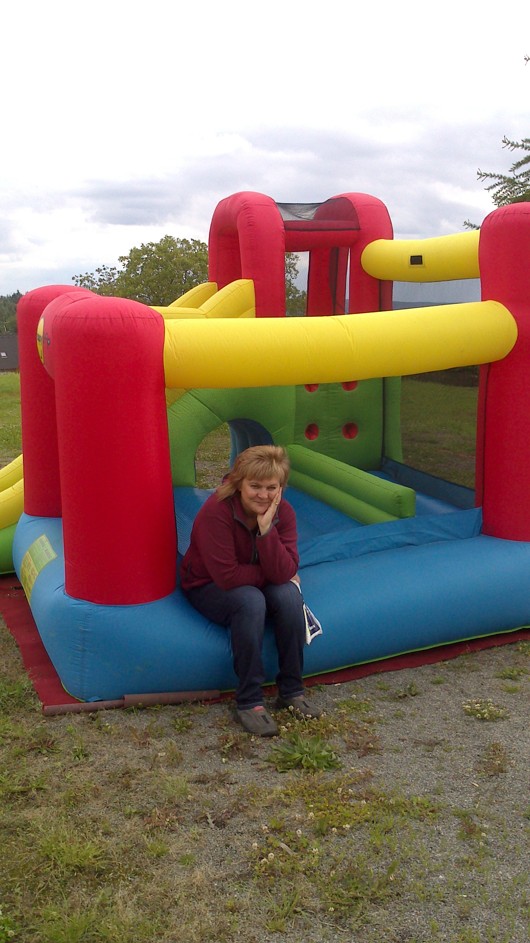 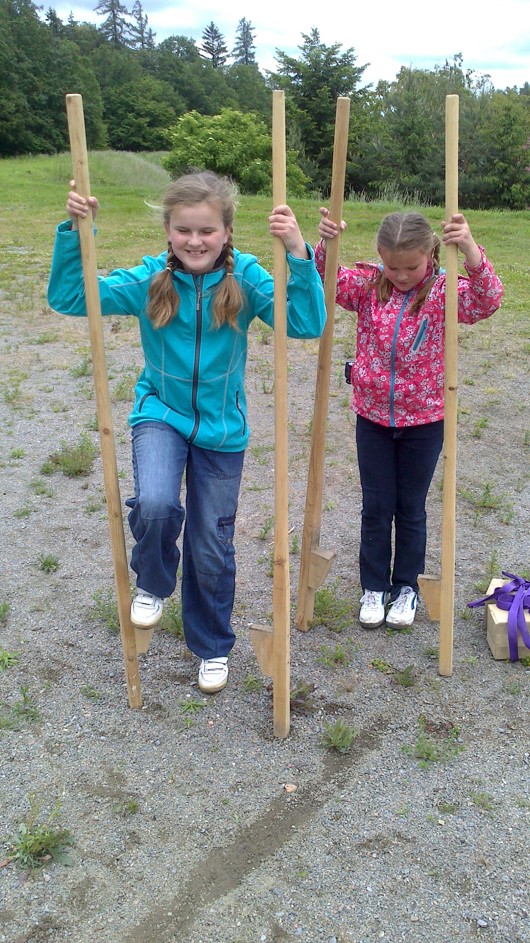 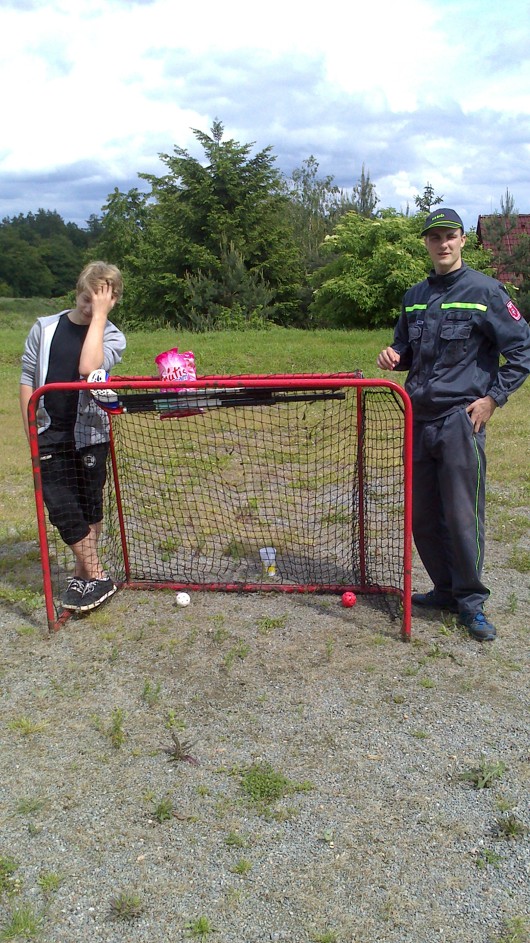 